Управление образованияадминистрации Сергиево-Посадского муниципального района Московской области
МОУ «Средняя общеобразовательная школа № 11»Открытый урок
по литературному чтению
во 2 классе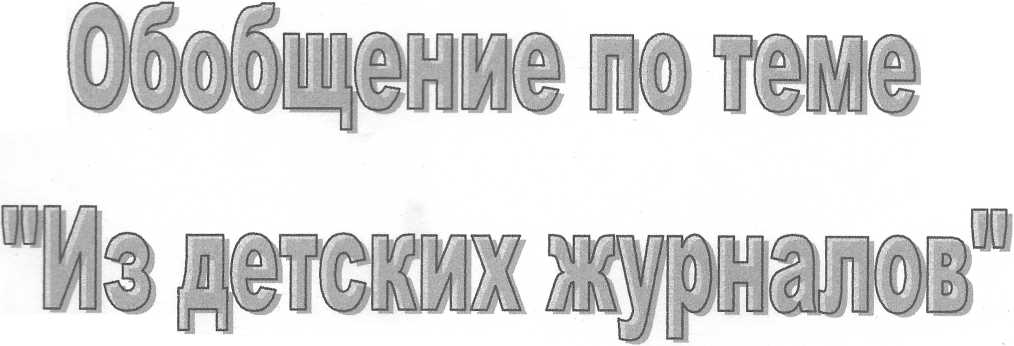 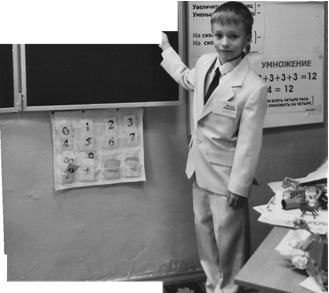 Составил и провел учитель начальных классов 1 квалификационной категории :Повойко И.В.14 декабря 2011г.Цели урока:Обобщать и закреплять полученные знания;Развивать интерес к чтению, творческие способности, работать над выразительностью, обогащать словарный запас;Закреплять умения и навыки в работе с детскими журналами Развивать самостоятельность, умение выразить мысль, высказать согласие (несогласие) с чужой мыслью; сотрудничать в группе;Воспитывать чувство коллективизма.Оборудование:Компьютер; мультимедийный проектор;Мультимедийная презентация;Детские журналы индивидуально;Выставка детских журналов;Индивидуальные папки для развития техники чтения.Ход урока:I.	Психологический настрой на урок.(дети произносят слова)Я в школе на уроке чтения Я радуюсь этому.Внимание мое растет.Память моя крепка.Я готов к работе.«Здравствуй, любимый урок!»	(слайд 1)- Почему для вас любимый?(пословицы, поговорки)II.	Определение темы урока.	(слайд 2)- Какое спрятано слово? (обобщение)-Что вы ожидаете от урока?(проблемный вопрос)	(слайд 3)Нужны ли детские журналы в наше время?III.	Разминка речевого аппарата.	(слайд 4)1.	Упражнение для глаз.2.	Работа над дикцией по таблицам.3.	Работа над скороговоркой:	(слайд 5)У елки иголки колки.IV.	Закрепление полученных знаний.1.	Метод - игра «Я- утверждаю, я - отрицаю»-	Я утверждаю, что первыми журналами ваших прабабушек и прадедушек были «Стриж» и «Ёрш».(Дети: Я отрицаю. Это журналы «Чиж» и «Ёж».)	(слайд 6)-	Я утверждаю, что ОБЭРИУ - это развлекательная группа. ( слайд 7)(Я отрицаю	)-	Я утверждаю, что в эту группу входили: А.Барто, Д.Хармс, Н. Заболоцкий и Н.Носов.(Я отрицаю...)-	Я утверждаю, что все участники этой группы считали себя королями? (Я отрицаю...)2.	Работа в группах.	(слайд 8)(Дразнилки, небылицы, потешки, сговорки)3.	Игра «Назвать слово, к которому подходят все определения»•	холодная, морозная, снежная ... ( зима),•	белый, холодный, растаявший... (снег)•	белый, пушистый, ушастый... (заяц)•	белый, пушистый, вязаный... (шарф)4.	стих. «Веселый старичок» Д.Хармс. (чтение детьми) (слайд 9)V.	Работа по теме урока1.	 Саморефлексия	(слайд 10)2.	 Словарная работа.	(слайд 11)3.	«Мозговая атака»-Какая у вас возникла ассоциация при слове «Журнал»?-	Какие бывают журналы?-	Назовите известные.VI.	Физкультминутка. (слайд 12)